مسابقة حروف الثقافية الاوليبتوجيه من سعادة عميد الكلية الدكتور/ خالد بن عبد الله الشافيأقامت وكالة الكلية لشؤون الطلاب   بالتعاون مع مركز الرحمانية الثقافي  مسابقة حروف الثقافية الاولي يوم الاربعاء الموافق19/2/1437هـ والتي قدمها الاستاذ/ عبد الله السعدون، وشهدت المسابق إثاره ومتعة وفائدة من أسئلة المسابقة المتنوعة مثل الثقافة الاسلامية، التاريخ والجغرافيا والعلوم واللغة والأدب وأسئلة في الذكاء وأسئلة وفي ختام المسابقة قام المشرف على وحدة الانشطة الطلابية د. طارق جاه الرسول حسن، نيابة عن سعادة عميد الكلية، وسعادة وكيل الكلية لشؤون الطلاب بتسليم الجوائز للطلاب الفائزين، كما تقدم بالشكر للطلاب والقائمين على المسابقة.
و كانت النتائج كالاتي  :
ومن جهة أخرى  عبر سعادة عميد الكلية الدكتور خالد الشافي عن تقديره   للتعاون القائم بين الكلية ومركز الرحمانية الثقافي والذي كان له أثره في الحراك الثقافي والعلمي لكافة شرائح المجتمع ، وقدم  شكره وتقديره  للقائمين على المركز.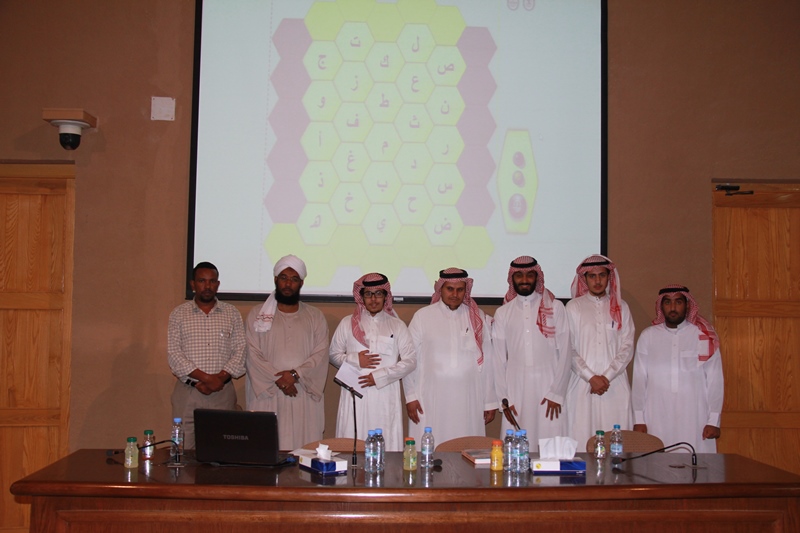 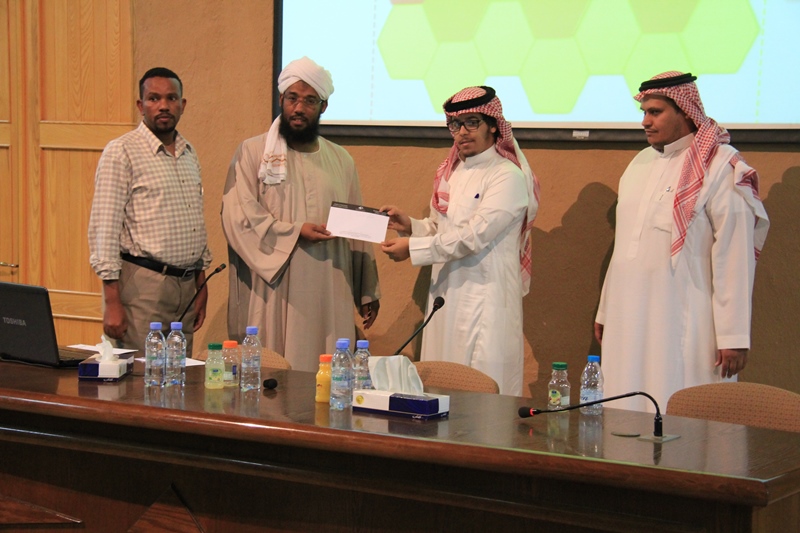 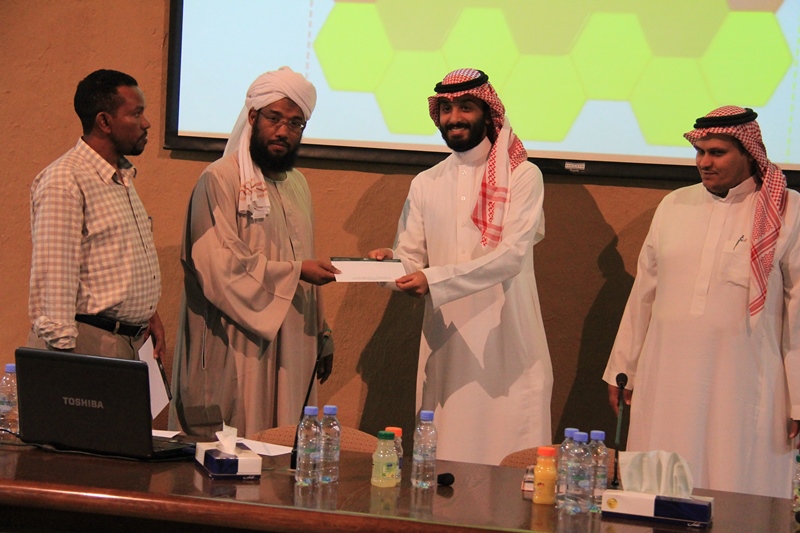 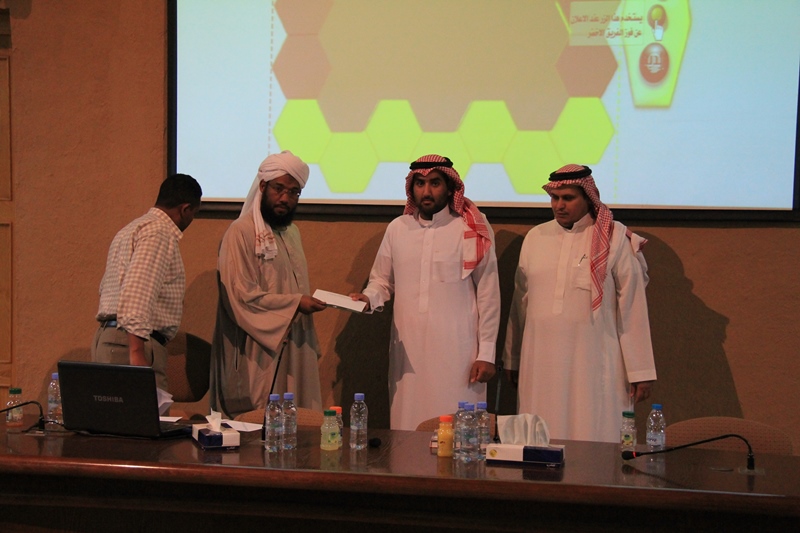 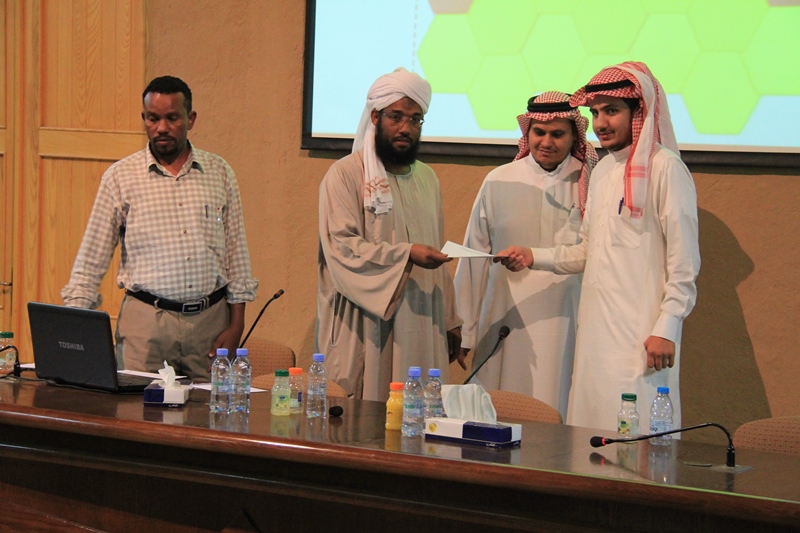 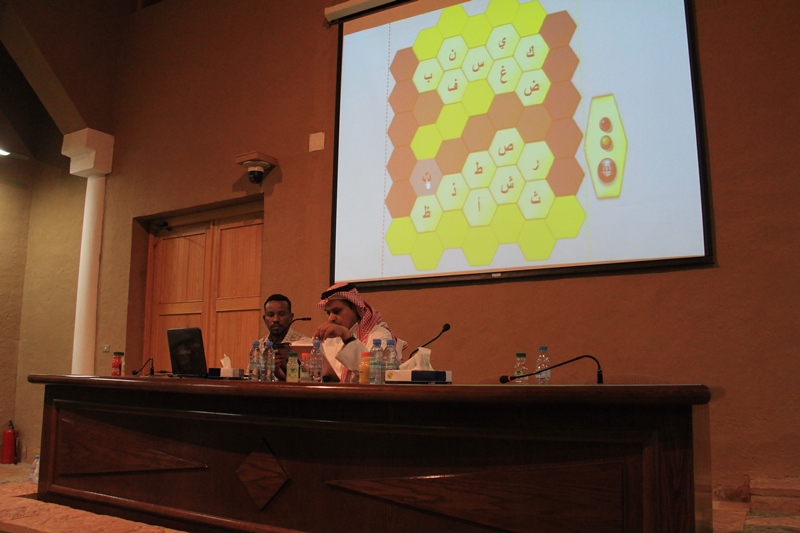 المركزالمتسابققيمة الجائزةالمركز الاول  عبد العزيز بن محمد الهاشمي500 ريالالمركز الثاني محمد بن عبدالله بن محمد الزومان400 ريالالمركز الثالثعبد المجيد الهضيبان300 ريالالمركز الرابعمحمد خالد الندر200 ريال 